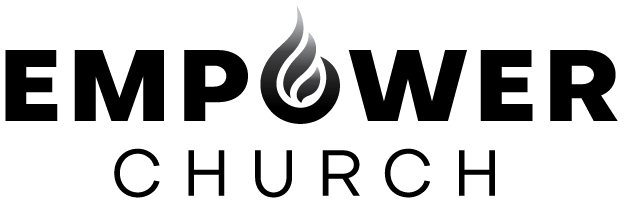 Prayer Focus – The Gift of Different Kinds of Tongues and The Interpretation of Tongues August, 2021 Last month we started our prayer focus and teaching on the last group of gifts; the Gifts of Inspiration. These gifts revolve around inspiring others through EDIFICATION, EXHORTATION and COMFORT by the divine influence of the Holy Ghost. We expounded on the first of these gifts; the gift of prophecy. This month we will continue with the remaining two Gifts of the Spirit: different kinds of tongues and the interpretation of tongues. We will be combining these two gifts because they mainly operate together. When the gift of interpretation functions with its sister gift, the gift of different kinds of tongues, it equals the gift of prophecy. These gifts are available, not to just a few, but to the entire Church. Again, let’s review our foundational scriptures in 1 Corinthians 12:4,7 NLT/NKJV;There are different kinds of spiritual gifts, but the same Spirit is the source of them all. A spiritual gift is given to each of us so we can help each other. 1 Corinthians 12:8-11 NKJV; for to one is given the word of wisdom through the Spirit, to another the word of knowledge through the same Spirit, to another faith by the same Spirit, to another gifts of healings by the same Spirit, to another the working of miracles, to another prophecy, to another discerning of spirits, to another different kinds of tongues, to another the interpretation of tongues. But one and the same Spirit works all these things, distributing to each one individually as He wills.												                      The gift of different kinds of tongues and the interpretation of tongues are perfect examples of the New Testament promise of a new and better covenant. Matthew 26:27-28; AMP reads; … “Drink from it, all of you; for this is My blood of the [new and better] covenant, which [ratifies the agreement and] is being poured out for many [as a substitutionary atonement] for the forgiveness of sins. Why are these two gifts perfect examples of the New Covenant? Seven of the nine Gifts of the Spirit are seen in both the Old and New Testament.  The different kinds of tongues and the interpretation of tongues were NOT SEEN in the Old Testament but bestowed only to the New Covenant Church! Jesus said that we would do greater works than Him in John 14:12 NKJV; “most assuredly, I say to you, he who believes in Me, the works that I do he will do also; and GREATER WORKS than these he will do, because I go to My Father.”  Again, the Inspirational Gifts are used mainly for the edification, exhortation and comfort of the church. The Gifts of Inspiration are described for us in 1 Corinthians 14:3-5 NKJV; But he who prophesies speaks EDIFICATION and EXHORTATION and COMFORT to men. He who speaks in a tongue edifies himself, but he who prophecies edifies the church. I wish you ALL spoke with tongues, but even more that you prophesied; for he who prophesies is greater than he who speaks with tongues, unless indeed he INTERPRETS, that the church may receive EDIFICATION.   Paul is saying greater gain comes to the hearers through the one who prophesies rather than the one who speaks with tongues UNLESS there is the interpretation of tongues which brings a very special message. The gift of different kinds of tongues is a remarkable gift directed through man’s spirit and manifests as a spirit language, a divine and spiritual communication that is different from his native tongue. A great example of this was in Acts 2:4-7 NKJV; And they were all filled with the Holy Spirit and began to speak with other tongues, as the Spirit gave then utterance. And there were dwelling in Jerusalem Jews, devout men, from every nation under heaven. And when this sound occurred, the multitude came together, and were confused, because everyone heard them speak IN HIS OWN LANGUAGE. Then they were all amazed and marveled, saying to one another, “Look, are not all these who speak Galileans? And how is it that we hear, each in our own language in which we were born? Parthians and Medes and Elamites, those dwelling in Mesopotamia, Judea and Cappadocia, Pontus and Asia, Phrygia and Pamphylia, Egypt and the parts of Libya adjoining Cyrene, visitors from Rome, both Jews and proselytes, Cretans and Arabs-we hear them speaking in our own tongues the wonderful works of God. That is a phenomenon that occurred at the inception of the Church and has not left the Church since that day! Three thousand souls were added that day to the kingdom of God! This is definitely one example of how God uses DIFFERENT KINDS of tongues! Read Mark 16:17, “…they will speak in new tongues;” Jesus prophesied of the gift of new tongues. It is a part of the Great Commission to the New Covenant Church and it is available to only Spirit- filled or Spirit-baptized believers (ones with the evidence of speaking in tongues).                                                                                                                                   							           There is more to come on this subject but we will continue with it next month. We encourage you to pray in your prayer language for 15 minutes every day!  As you do, be open to the meaning of the message (interpretation of tongues).  There is NO DOUBT that this is His plan for you. He is leading us to a depth and a height that we have only dreamed of. Faith in God unlocks the mysteries of God and YOU hold the key to that door!Greater Works,                                                                                                                   Scott and JackieSCRIPTURES as references and those TO PRAY: 1 Corinthians 12:4-11 NLT/NKJV; Matthew 26:27-28 AMP/NASB1995; John 14:12 NKJV; 1 Corinthians 14:2-40 NKJV/TPT; Acts 2 NKJV/TPT; Ephesians 1:13-23 TPT; Ephesians 2:1,4-10 TPT; Ephesians 3:14-21 NKJV; Colossians 3:1-2 TPT empowerchurch.org 